Phiếu hỗ trợViết tên và ghi chú vật liệu sử dụng cho mỗi bộ phận của mô hình trong hình vẽ dưới đây.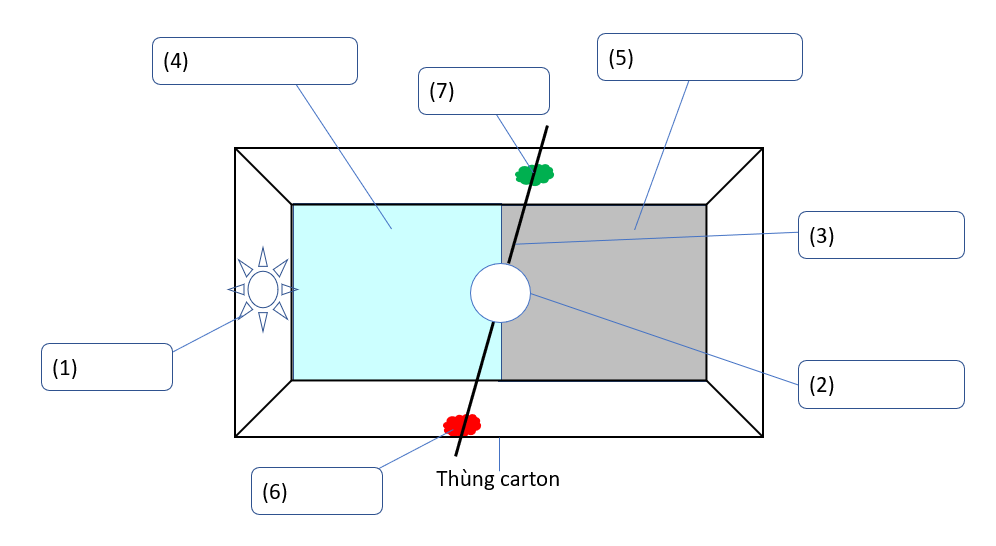 